Prykhodko KonstantinExperience:Documents and further information:I have a captains license.Position applied for: Chief OfficerAdditional position applied for: MasterDate of birth: 30.11.1984 (age: 32)Citizenship: &mdash;Residence permit in Ukraine: NoCountry of residence: &mdash;City of residence: &mdash;E-Mail: prikhod41@gmail.comSkype: PryhodU.S. visa: NoE.U. visa: Yes. Expiration date 16.05.2018Ukrainian biometric international passport: Not specifiedDate available from: 10.09.2017English knowledge: GoodMinimum salary: 5000 $ per month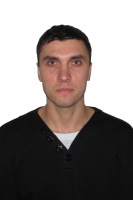 PositionFrom / ToVessel nameVessel typeDWTMEBHPFlagShipownerCrewingChief Officer20.03.2017-12.06.2017Frisian SummurMulti-Purpose Vessel6500-DutchBoomsma Shipping&mdash;Chief Officer27.09.2016-06.12.2016Frisian OceanMulti-Purpose Vessel8500-DutchBoomsma Shipping&mdash;Chief Officer11.05.2016-27.07.2016Frisian SeaMulti-Purpose Vessel6500-DutchBoomsma Shipping&mdash;Chief Officer22.01.2016-12.04.2016Frisian SummerMulti-Purpose Vessel6500-DutchBoomsma Shipping&mdash;Chief Officer18.09.2015-12.11.2015FrisiumGeneral Cargo2300-DutchBoomsma Shipping&mdash;Chief Officer04.06.2015-06.08.2015Frisian SpringMulti-Purpose Vessel6500-DutchBoomsma Shipping&mdash;Chief Officer26.03.2015-18.05.2015Frisian RiverGeneral Cargo2500-DutchBoomsma Shipping&mdash;Chief Officer08.12.2014-18.02.2015FrisiumGeneral Cargo2300-DutchBoomsma Shipping&mdash;Chief Officer03.09.2014-07.11.2014FrisiumGeneral Cargo2300-DutchBoomsma Shipping&mdash;Chief Officer24.01.2014-28.06.2014LaguepeGeneral Cargo2000-MaltaABCRM&mdash;Chief Officer24.03.2013-30.08.2013LaguepeGeneral Cargo2000-MaltaABCRM&mdash;